Examenreglement locatie CSG Beilen 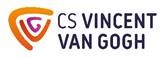 Schooljaar 2022-2023 Hoofdstuk 1 Algemene bepalingen Artikel 1 Afnemen eindexamen Dit eindexamenreglement valt onder het Inrichtingsbesluit WVO en het  Eindexamenbesluit vwo-havo-mavo-vbo-vmbo, alwaar de gehanteerde begrippen  omschreven zijn. Waar in deze besluiten gesproken wordt van een toets wordt in dit  reglement gesproken van een onderdeel van een schoolexamen. De directeur en de examinatoren nemen onder verantwoordelijkheid van het  bevoegd gezag het eindexamen af. Met examinatoren worden bedoeld de docenten die belast zijn met het geven van onderwijs in enig jaar waarover het schoolexamen zich uitstrekt. De directeur wijst per leerweg een teamleider aan tot secretaris van het  eindexamen. Indien nodig wijst de teamleider een van de overige personeelsleden van de school  aan als vervangend secretaris. Artikel 2 Indeling eindexamen Het eindexamen bestaat per vak of programma uit een schoolexamen of uit een  schoolexamen plus een centraal examen zoals bedoeld in artikel 7 van het  Eindexamenbesluit vwo-havo-mavo-vmbo. Het schoolexamen bestaat uit het  examendossier en omvat voor de theoretische leerweg (tl) mede een profielwerkstuk. De termijn voor het afleggen van het schoolexamen begint bij toelating van de leerling tot  het derde leerjaar van het vmbo en nadat de leerling kennis heeft kunnen nemen van het  examenreglement. Het centraal examen (CE) kan bestaan uit: een centraal schriftelijk examen(CSE) ; een centraal praktisch examen (CPE) ; een centraal schriftelijk en praktisch examen (CSPE) . Een zitting van het centraal examen is conform de door de overheid vastgestelde tijdsduur. 4. Het schoolexamen kan bestaan uit de volgende onderdelen: schriftelijke en mondelinge toetsen; praktische opdrachten; handelingsdeel; een profielwerkstuk voor de leerlingen van de theoretisch leerweg. Deelname aan het centraal examen staat alleen open voor leerlingen die aan alle eisen  van het examendossier hebben voldaan. De termijn voor het afleggen van een schoolexamen eindigt twee weken voor aanvang  van het centraal examen. In bijzondere gevallen kan deze termijn met ten hoogste twee  weken worden verlengd, dit ter beoordeling door de directeur. De resultaten worden in het examendossier als volgt gedocumenteerd: Registratie in het leerlingvolgsysteem Somtoday, alsmede een schriftelijke rapportage na  elke periode. Bij de overgangsrapportage wordt ook het gemiddelde schoolexamencijfer  vermeld met één decimaal achter de komma. Het becijferde werk wordt door de school beheerd tot tenminste een half jaar na het  verlaten van de school. (zie art. 2 lid 4) Artikel 3 Onregelmatigheden De directeur neemt maatregelen als een leerling zich ten aanzien van enig  onderdeel van het eindexamen aan enige onregelmatigheid schuldig maakt of heeft  gemaakt. De maatregelen bedoeld onder lid 1 die, afhankelijk van de aard van de onregelmatigheid  afzonderlijk dan wel in combinatie met elkaar genomen kunnen worden zijn: a. het toekennen van het cijfer 1 voor een onderdeel van het eindexamen; het ontzeggen van (verdere) deelname aan één of meer zittingen van het eindexamen; het ongeldig verklaren van één of meer toetsen van het reeds afgelegde deel van het  eindexamen; het bepalen dat het diploma en de cijferlijst alleen kunnen worden uitgereikt na een  hernieuwd examen in door de directeur aan te wijzen onderdelen. Als het hernieuwde examen bedoeld bij punt d betrekking heeft op het centraal examen, legt de leerling dat examen af in het volgende tijdvak van het centraal examen of ten overstaan van de staatsexamencommissie. Voordat een maatregel wordt getroffen, hoort de directeur de leerling. De kandidaat  kan zich door een, door hem zelf te kiezen, meerderjarige laten bijstaan. De directeur  deelt zijn beslissing schriftelijk binnen 10 dagen mee aan de leerling. In deze schriftelijke  mededeling wordt ook gewezen op de mogelijkheid van beroep zoals hierna beschreven in  lid 4. Deze mededeling wordt tegelijkertijd bij aangetekend schrijven in afschrift  toegezonden aan de ouder(s)/voogd(en)/verzorger(s) van de kandidaat, indien deze  minderjarig is, alsmede aan de inspectie. De kandidaat kan binnen vijf werkdagen schriftelijk met opgave van redenen omkleed  tegen het besluit van de directeur in beroep gaan bij de voorzitter van het College van  Bestuur. Deze doet onderzoek en deelt zijn besluit met opgave van redenen binnen 10  werkdagen mee aan de kandidaat. De kandidaat kan hierna binnen vijf werkdagen  schriftelijk met opgave van redenen omkleed tegen het besluit van het bevoegd gezag in  beroep gaan bij het door het bevoegd gezag van de school ingestelde Commissie van  Beroep. De Commissie van Beroep doet onderzoek en beslist conform het Reglement van   de Commissie van Beroep, dat vanaf de website van CS Vincent van Gogh te downloaden is  of desgevraagd ter beschikking wordt gesteld. Indien de kandidaat beroep aantekent bij de  voorzitter van het College van Bestuur en mogelijk hierna bij de Commissie van Beroep  wordt de uitvoering van de beslissing van de directeur, zoals genoemd in artikel 3, per  beroep opgeschort.  Artikel 4 Geheimhouding Een ieder die betrokken is bij de totstandkoming en de uitvoering van het besluit inzake art. 3 lid 4 en daarbij beschikking krijgt over gegevens waarvan het karakter vertrouwelijk is of redelijkerwijs doet vermoeden, is verplicht tot geheimhouding daarvan, tenzij wettelijk een voorschrift hem tot bekendmaking verplicht of wanneer uitvoering van dit besluit de noodzaak heeft tot bekendmaking te leiden. Artikel 5 Het programma van toetsing en afsluiting 1. De directie stelt namens het bevoegd gezag jaarlijks vóór 1 oktober van het derde en vierde leerjaar een programma van toetsing en afsluiting vast. In dit programma wordt per vak het  volgende aangegeven: de onderdelen van het examenprogramma die in het schoolexamen worden getoetst; de verdeling van de examenstof over de onderdelen van het schoolexamen; de wijze waarop het schoolexamen wordt afgenomen; de wijze waarop het handelingsdeel een onderdeel vormt van het schoolexamen en hoe  dit wordt afgesloten; de wijze waarop vaardigheden een onderdeel vormen van het schoolexamen; de regels die aangeven op welke wijze een cijfer voor een onderdeel van het  schoolexamen en het eindcijfer voor het schoolexamen tot stand komt; de regels die aangeven hoe het profielwerkstuk tot stand komt, de eisen die eraan gesteld  worden en de wijze van beoordeling ervan; de regels die aangeven hoe het loopbaandossier tot stand komt, de eisen die eraan gesteld  worden en de wijze van beoordeling ervan; de eisen die aan het examendossier gesteld worden en binnen welke termijnen aan deze  eisen moet worden voldaan. Het in lid 1 genoemde programma van toetsing en afsluiting per vak dient tot stand te zijn gekomen door onderlinge afstemming in de sectie en in het onderwijsteam. Het examenreglement en het programma van toetsing en afsluiting worden door de  directeur voor 1 oktober van het derde en vierde leerjaar toegezonden aan de inspectie en  uitgereikt aan de leerlingen. Artikel 6 Het eindcijfer 1. Vaststelling van cijfers: a. Bij de vaststelling van de cijfers van het examen wordt gebruik gemaakt van de cijfers 1  t/m 10 en de daartussen liggende cijfers met één decimaal. De cijfers van 1 t/m 10 hebben  de volgende betekenis: = zeer slecht  	 	 		  6 = voldoende = slecht 	 	 	 	  7 = ruim voldoende = zeer onvoldoende 	 	 	  8 = goed = onvoldoende 	 	 	  9 = zeer goed = bijna voldoende 	 	 	10 = uitmuntend b. Kunstvakken-1, bewegingsonderwijs, LOB basis- en kaderberoepsgerichte en theoretische  leerweg en het profielwerkstuk voor de theoretische leerweg worden beoordeeld met een O, V of  een G waarbij de O staat voor onvoldoende, de V staat voor voldoende en de G staat voor goed. In het geval een vak uitsluitend een schoolexamen kent, dan is het eindcijfer voor het  examen gelijk aan het in één keer op een geheel getal afgeronde cijfer voor het  schoolexamen. De afronding geschiedt volgens het gestelde in lid 8. In het geval er sprake is van een schoolexamen (SE) en een centraal examen (CE) dan  wordt per vak of programma het cijfer voor het schoolexamen afgerond op één decimaal.  De afronding geschiedt volgens het gestelde in lid 8. Dit schoolexamencijfer wordt  gecombineerd met het cijfer voor het centraal examen. Het centraal examen bij de basisberoepsgerichte leerweg heeft bij de algemene vakken  de vorm van een centraal schriftelijk examen (CSE) en in de beroepsgerichte vakken de vorm  van een centraal schriftelijk praktisch examen (CSPE). Omdat het CSPE praktijk en theorie  combineert, vormt het CSPE-cijfer direct ook het cijfer voor het CE 2022-2023. De cijfers  voor het CSE en het CSPE worden steeds afgerond op één decimaal. De afronding geschiedt  volgens het gestelde in lid 8. Het centraal examen bij de kaderberoepsgerichte leerweg heeft bij de algemene vakken  de vorm van een centraal schriftelijk examen (CSE) en in de beroepsgerichte vakken de vorm  van een centraal schriftelijk en praktisch examen (CSPE). Omdat het CSPE praktijk en theorie  combineert, vormt het CSPE-cijfer direct ook het cijfer voor het CE 2022-2023.  De cijfers voor het CSE en het CSPE worden steeds afgerond op één decimaal. De afronding geschiedt volgens het gestelde in lid 8. Het centraal examen bij de theoretische leerweg heeft bij de algemene vakken  de vorm van een centraal schriftelijk examen (CSE). Beeldende vorming heeft naast het centraal praktisch examen (CPE), ook een CSE, elk voor de helft, het cijfer voor het centraal examen (CE) bepaalt.  De cijfers voor het CSE en het CPE worden steeds afgerond op één decimaal. De afronding  geschiedt volgens het gestelde in lid 8. Voor de basisberoepsgerichte leerweg, kaderberoepsgerichte leerweg en theoretische  leerweg bepalen het cijfer voor de avo-vakken voor het schoolexamen (SE) en het cijfer voor het centraal examen (CE) het eindcijfer elk voor de helft. Het eindcijfer is een geheel getal dat ontstaat  na afronding volgens het gestelde in lid 8. De afronding op een geheel getal vindt als volgt plaats: heeft de uitkomst een eerste decimaal  van 5 of hoger, dan wordt de uitkomst afgerond naar het naast hogere gehele getal. Heeft  de uitkomst een eerste decimaal van 4 of lager, dan wordt afgerond naar het naast lagere  gehele getal. De afronding op één decimaal vindt plaats door bovenstaande werkwijze toe te  passen op de tweede decimaal. Het beroepsgerichte examenprogramma Zorg & Welzijn in de  basisberoepsgerichte leerweg en kaderberoepsgerichte leerweg bestaat uit twee delen: -het beroepsgericht profielvak dat met een cspe wordt afgesloten. -(minimaal) vier beroepsgerichte keuzevakken. Deze beroepsgerichte keuzevakken worden afgesloten met een schoolexamen (se).  Het gemiddelde van de schoolexameneindcijfers van ten minste vier beroepsgerichte keuzevakken  vormt samen het combinatiecijfer dat als eindcijfer meetelt voor de uitslagbepaling. Voor de bepaling van het eindcijfer voor het profielvak tellen de resultaten mee van het schoolexamen profielvak en het cspe elk voor 50% mee.  De cijfers voor het CSE en het CSPE worden steeds afgerond op één decimaal. De  afronding geschiedt volgens het gestelde in lid 8. Hoofdstuk 2 Het schoolexamen Artikel 7 Het schoolexamen 1. Het schoolexamen kan bestaan uit de volgende onderdelen: Schriftelijke en mondelinge toetsen. Praktische opdrachten: Elke leerling dient tenminste twee praktische opdrachten van elk tenminste 10 uur te hebben uitgevoerd.  Voor de basisberoepsgerichte leerweg zullen dat twee opdrachten binnen het beroepsgerichte programma zijn. Voor de kaderberoepsgerichte leerweg zal dat één opdracht bij een sectorgebonden vak en één binnen het beroepgerichte programma zijn. Voor de theoretisch leerweg zullen dat twee opdrachten zijn bij twee verschillende profielgebonden vakken;  Profielwerkstuk: Elke leerling in de theoretische leerweg moet als onderdeel van zijn schoolexamen een profielwerkstuk maken. Het profielwerkstuk moet met een voldoende of goed resultaat worden  afgesloten en wordt apart op de cijferlijst vermeld. De toetsen en opdrachten die deel uitmaken van het schoolexamen, dienen aantoonbaar  representatief te zijn voor de desbetreffende eindtermen uit het examenprogramma. De  vakspecifieke vaardigheden dienen een substantieel onderdeel te zijn van de toetsing in het  schoolexamen. De basisvaardigheden zoals genoemd in de examenprogramma’s van de  algemene vakken, dienen gespreid over de vakken in het schoolexamen te worden  opgenomen. Het schoolexamen heeft de vorm van een examendossier. Het examendossier bevat: een overzicht van de afgelegde toetsen en uitgevoerde opdrachten; een overzicht van de behaalde resultaten en vorderingen; informatie over het handelingsdeel; informatie over het profielwerkstuk, alleen voor de theoretische leerweg. Het examendossier kan gespreid over het derde en vierde leerjaar worden opgebouwd.  De opbouw van het examendossier begint in het derde leerjaar, omdat het dossier ook de afsluiting van de verplichte extra vakken van het derde leerjaar omvat waarin geen eindexamen wordt afgelegd. Ook wanneer vakken die alleen een schoolexamen kennen zoals de vakken: maatschappijleer, LOB , bewegingsonderwijs en de kunstvakken uit het gemeenschappelijke deel). De leerlingen zijn verplicht zich te oriënteren op studie en beroep en daar een  loopbaandossier van aan te leggen. Dit dossier is onderdeel van het examenprogramma. In het loopbaandossier beschrijft de kandidaat zijn eigen loopbaanontwikkeling; wat hij of zij heeft gedaan om te weten komen wat de eigen loopbaancompetenties zijn.  Artikel 8 Toezicht op het examen Het schoolexamen staat onder toezicht van door de minister van OC&W aan te wijzen  gecommitteerden. Indien een leerling in een vak tevens centraal examen aflegt, stelt het bevoegd gezag de  leerling in de gelegenheid het schoolexamen in het desbetreffende vak af te sluiten voor de  aanvang van dat centraal examen. Hierbij is artikel 2 lid 6 van toepassing. Het bepaalde in artikel 7 is onverminderd van toepassing. Artikel 9 Schoolexamensysteem In het derde en het vierde leerjaar wordt na elke periode schriftelijk over de behaalde  resultaten naar leerlingen en ouder(s)/voogd(en)/verzorger(s) gerapporteerd.  Voor de leerlingen van de basisberoepsgerichte leerweg, van de kaderberoepsgerichte  leerweg en van de theoretische leerweg kunnen de onderdelen van het schoolexamen  gespreid over het derde en vierde leerjaar worden afgenomen, met dien verstande dat  alle onderdelen minstens twee weken voor aanvang van het centraal examen zijn afgesloten. De duur van de onderdelen van het schoolexamen staan vermeld in het PTA. Er mogen niet meer dan twee schoolexamenonderdelen per dag worden afgenomen. Een  uitzondering geldt voor het mondelinge schoolexamen dat als derde  schoolexamenonderdeel op één dag kan worden afgenomen. De examinator stelt na overleg met de leerling het tijdstip van toetsing vast voor  onderdelen van het schoolexamen die niet schriftelijk worden getoetst. Wanneer voor het afnemen van een onderdeel van het schoolexamen of van het centraal  examen een landelijke adviesperiode geldt, wordt dit onderdeel binnen deze periode  afgenomen. De adviesperiode kan afwijken van de bovengenoemde periodes bedoeld in lid  1 tot en met 6. Werkstukken en practicumverslagen tellen mee als een schoolexamencijfer of als een  deel hiervan. (zie PTA) Mondelinge onderdelen van het schoolexamen worden volgens een rooster afgenomen.  Vrijstelling van lessen ten behoeve van het afleggen van een mondeling onderdeel van het  schoolexamen wordt alleen toegestaan als door de teamleider daarvoor toestemming is  verleend. Mondelinge onderdelen van het examen worden afgenomen in aanwezigheid van  een derde persoon of met gebruik van opname apparatuur. Artikel 10 Beoordeling Als een beoordeling meetelt voor het schoolexamen, moet dat omschreven staan in het  programma van toetsing en afsluiting. Iedere beoordeling van een onderdeel van het schoolexamen wordt binnen vijf  werkdagen aan de leerlingen meegedeeld. De eindbeoordeling van het schoolexamen wordt per vak zo spoedig mogelijk (binnen vijf  werkdagen) meegedeeld door de examinator. Wanneer een leerling constateert dat een  cijfer volgens hem onjuist is, dient hij zich terstond tot de examinator te wenden opdat  controle kan plaatsvinden. De data voor publicatie en controle worden tijdig bekend  gemaakt. De beoordeling van het schoolexamen wordt door ondertekening van de leerling  en docent of na afloop van de vastgestelde termijn definitief. De vakken bewegingsonderwijs en kunstvakken-1 worden beoordeeld met inachtneming  van de mogelijkheden van de leerling zoals uit het examendossier blijkt. Artikel 11 Klachten Als een leerling klachten heeft over een beoordeling of cijfer, dat hem door de  examinator voor een onderdeel van het examen is toegekend, moet hij zich binnen vijf  werkdagen nadat de beoordeling of het cijfer hem is medegedeeld, schriftelijk tot de  directeur wenden. Deze neemt de zaak in onderzoek en hoort beide partijen. Hij  raadpleegt de teamleider en eventueel de voorzitter van de vaksectie. De directeur  stelt daarna de beoordeling of het cijfer vast en stelt de leerling binnen vijf werkdagen  schriftelijk in kennis van zijn beoordeling. Wanneer door een betrokken leerling of door een groep betrokken leerlingen een klacht  wordt geuit, kan een extra herkansingsmogelijkheid geboden worden als uit het ingestelde  onderzoek blijkt dat de klacht terecht is. De procedure is gelijk aan die van lid 1. De hier  genoemde herkansing valt buiten de in artikel 14 en 15 genoemde regeling. Artikel 12 Absentie Absentie als gevolg van ziekte moet, bij het afleggen van een onderdeel van het  schoolexamen, van tevoren aan de secretaris van het eindexamen worden gemeld. De  ouder(s)/voogd(en)/verzorger(s) moeten vervolgens een schriftelijke verklaring overleggen  waaruit blijkt dat de leerling wegens ziekte beslist niet in staat was dit onderdeel af te  leggen. Is de leerling meerderjarig en heeft hij een onderwijscontract met de school  afgesloten, dan moet hij die verklaring zelf overleggen. Absentie om andere redenen dan ziekte, maar door van de wil van de leerling  onafhankelijke factoren, staat ter beoordeling door de secretaris van het eindexamen. Absentie vanwege de wil van de leerling afhankelijke omstandigheden leidt tot dezelfde  maatregel genoemd in artikel 3 lid 2 punt a. In geval van geschil betreffende lid 1, 2 en 3 beslist de directeur na overleg met  betrokkenen. Als een leerling twee onderdelen van het schoolexamen gemist heeft zonder dat zijn  absentie op grond van lid 1 en 2 aanvaardbaar is beslist de directeur, na overleg met  de secretaris van het eindexamen, of de leerling van verdere deelname aan het  schoolexamen wordt uitgesloten. Voor het inhalen van een onderdeel van het schoolexamen neemt de leerling zo snel  mogelijk contact op met de examinator. Deze bepaalt wanneer de leerling de gelegenheid  krijgt dat onderdeel af te leggen. Daarbij houden zij rekening met de omstandigheden die  aanleiding waren tot de valide verhindering van deelneming. Indien blijkt dat de leerling tijdens een onderdeel van het schoolexamen in bijzondere  omstandigheden komt te verkeren, kan hij in de gelegenheid worden gesteld dat  onderdeel over te maken. De leerling moet zich hiervoor onmiddellijk tot de  secretaris van het eindexamen en de examinator wenden, die hierover gezamenlijk  beslissen. Indien de beslissing leidt tot het inhalen van het onderdeel wordt het reeds  gemaakte werk niet beoordeeld. Wanneer een leerling niet op tijd verschijnt is de regeling gelijk die geldt bij het centraal  examen. Er wordt telefonisch contact opgenomen met thuis. Verschijnt de leerling niet  binnen en half uur na aanvang van de zitting dat treedt lid 1 tot en met 5 in werking. Inhalen op basis van lid 1, 2 en 5 wordt niet aangemerkt als herkansen. Artikel 13 Werkstukken, verslagen en tekeningen Werkstukken, verslagen en tekeningen die onderdeel van het schoolexamen zijn, worden  door de leerling persoonlijk aan de examinator overhandigd of desgevraagd digitaal ingeleverd. Het tijdstip van aanlevering wordt in overleg met de leerling van te voren  schriftelijk vastgelegd, door de examinator en de leerling ondertekend en opgenomen in het  examendossier. Hierbij wordt rekening gehouden met artikel 2 lid 5. In het geval van  overmacht kan de leerling dan wel de examinator zich laten vervangen door een gezinslid  respectievelijk de teamleider. Een leerling die zijn werkstuk, verslag of tekening op het vastgestelde tijdstip niet heeft  ingeleverd, wordt gemaand door de teamleider. De kandidaat moet dezelfde dag of in uitzonderlijke  gevallen na overleg met de teamleider de volgende dag voor uiterlijk 08.15 uur het gemaakte werk  inleveren.  Mocht de leerling na maning melden dat het werkstuk, het verslag of  de tekening nog  gemaakt moet worden, dan wordt hem een blanco papier ter hand gesteld waarop de  leerling zijn naam, het vak waarvoor het in te leveren werk geldt en de datum schrijft. Dit  papier wordt dan aangemerkt als het in te leveren werk en wordt aan de desbetreffende  examinator ter hand gesteld ter beoordeling. Alleen datgene dat op de aangegeven datum is ingeleverd komt in aanmerking voor beoordeling. Artikel 14 Herkansing schoolexamen Elke leerling in het vmbo heeft het recht om in het examenjaar van elk vak of programma  één toets van het schoolexamen te herkansen. De teamleider kan na overleg met de  directeur in bijzondere gevallen hiervan afwijken. In geval van herkansing geldt het hoogste cijfer. De directeur kan, na overleg met de secretaris van het eindexamen, in bijzondere  gevallen afwijken van het gestelde in lid 1 en 2. Onder mededeling van de bijzondere  omstandigheden stelt de directeur de inspectie hiervan in kennis. De herkansing voor de theoretische leerweg wordt centraal geregeld waarbij tijd, aantal en plaats tijdig aan de leerling worden meegedeeld. Aan het einde van iedere schoolexamenperiode mag een  leerling één toets herkansen. Aan het einde van het jaar mag nog één extra toets worden herkanst,  mits de desbetreffende toets niet eerder is herkanst. Een herkansing voor de theoretische leerweg vindt plaats na overleg met de examinator van het betreffende vak.  Artikel 15 Herexamen Herexamen is uitsluitend van toepassing op een schoolexamen van een vak waarvoor  geen centraal examen bestaat, met name maatschappijleer en LO2, als het behaalde eindcijfer  lager is dan een 6. Het herexamen omvat in beginsel de examenstof van alle onderdelen waaruit het  eindcijfer zoals genoemd in lid 1 is opgebouwd. De examinator kan onderdelen van het  schoolexamen uitsluiten van het herexamen. In het geval van herexamen zoals beschreven in lid 2 geldt het hoogste cijfer, van de  cijfers behaald bij het herexamen en bij het schoolexamen, als definitief eindcijfer. Het herexamen vindt alleen plaats na schriftelijke aanmelding bij de secretaris van het  eindexamen voor een nader te bepalen tijdstip. Artikel 16 Bekendmaking resultaten Voor het begin van het Centraal Examen deelt de directeur de leerling schriftelijk  mee welke eindcijfers hij behaald heeft voor het schoolexamen. De beoordeling van de  vakken waarvoor geen cijfer wordt vastgesteld, zoals de beoordeling voor het loopbaandossier en de beoordeling van het profielwerkstuk voor de theoretische leerweg, zijn bekend gemaakt. Het uiteindelijke cijfer voor een vak waarvoor geen Centraal Examen bestaat, wordt  bepaald door het eindcijfer van het schoolexamen af te ronden volgens het gestelde in  artikel 6 lid 8. Het eindcijfer van het schoolexamen voor een vak waarvoor wel een centraal examen  bestaat wordt in één decimaal nauwkeurig bepaald volgens de regels uit het programma  van toetsing en afsluiting, waarbij het in geval de tweede decimaal 5 of hoger is de eerste  decimaal met één wordt opgehoogd. Hoofdstuk 3 Het centraal examen Artikel 17 Examenbesluit Het centraal examen wordt in het laatste leerjaar afgenomen conform de artikelen 36 tot en met 45 van het Eindexamenbesluit vwo-havo-mavo-vmbo. Artikel 18 Absentie Als een leerling om een geldige reden ter beoordeling door de directeur is  verhinderd bij één of meer zittingen in het eerste tijdvak, wordt hem in het tweede tijdvak  de gelegenheid gegeven het centraal examen in maximaal twee zittingen te voltooien. Als een leerling in het tweede tijdvak opnieuw verhinderd is, of als hij het centraal  examen niet kan voltooien, krijgt hij de mogelijkheid in een derde tijdvak voor een  staatscommissie zijn centraal examen te voltooien. De leerling meldt zich door tussenkomst van de directeur zo spoedig mogelijk aan  bij de voorzitter van de desbetreffende staatsexamencommissie. In dat geval deelt de  directeur aan de commissie mede welke cijfers de leerling examen heeft behaald en  in hoeverre op de leerling artikel 7 van toepassing is. Na afloop van het derde tijdvak deelt de staatsexamencommissie het resultaat mede aan  de directeur. Artikel 19 Uitslag  De bepaling van de uitslag is in de basis- en kaderberoepsgerichte leerwegen gebaseerd op  (minimaal) zeven eindcijfers voor: Nederlands, Engels, twee profielvakken, het combinatiecijfer  keuzevak en het eindcijfer voor het profielvak en maatschappijkunde.  De bepaling van de uitslag in de theoretische leerweg is gebaseerd op zeven eindcijfers  voor: Nederlands, Engels, maatschappijkunde, twee profielvakken en twee keuzevakken. De leerling die eindexamen heeft afgelegd en al zijn eindcijfers heeft behaald binnen één  schooljaar is geslaagd indien: voor ten hoogste één van zijn examenvakken het eindcijfer 5 heeft behaald en voor zijn overige examenvakken een 6 of hoger,  of voor ten hoogste één van zijn examenvakken, niet zijnde het beroepsgerichte  programma, het eindcijfer 4 heeft behaald en voor zijn overige examenvakken een 6 of  hoger waarvan ten minste één 7 of hoger, of voor twee van zijn examenvakken het eindcijfer 5 heeft behaald en voor zijn overige  examenvakken een 6 of hoger waarvan ten minste één 7 of hoger.  en het gemiddelde van de examenvakken 5,5 of hoger is. en het eindcijfer voor het vak Nederlands minimaal een 5 is. voor de vakken bewegingsonderwijs en kunstvakken-1 en in de theoretische  leerweg ook voor het profielwerkstuk de beoordeling voldoende of goed is behaald.  en voor de bepaling van de uitslag in basis- en kaderberoepsgerichte leerweg voor het eindcijfer van het profielvak en het combinatiecijfer keuzevak geldt dat: in het eindcijfer voor het profielvak de resultaten van het se en het cspe elk voor 50% meetellen. het combinatiecijfer keuzevak het gemiddelde van de se-eindcijfers van ten minste vier  Keuzevakken is; het eindcijfer van een afzonderlijk keuzevak mag niet lager zijn dan 4,0. h. Cum Laude  Basis- en kaderberoepsgerichte examenkandidaten zijn cum laude geslaagd als het gemiddelde van de eindcijfers voor het profielvak, de twee algemene vakken in het profieldeel en het  combinatiecijfer een 8,0 of hoger is. Geen van de eindcijfers die bij de uitslagbepaling betrokken zijn  mag lager dan een 6 zijn. Theoretische leerweg examenkandidaten zijn cum laude geslaagd als het gemiddelde van de  eindcijfers voor Nederlands, Engels, maatschappijleer, de twee algemene vakken in het profieldeel  en het vak met het hoogste eindcijfer in het vrije deel, dit geldt ook voor het combinatiecijfer, een  8,0 of hoger is. Geen van de eindcijfers die bij de uitslagbepaling betrokken zijn mag lager dan een 6 zijn. N.B.  Voor de rekentoets (examen) is een cijfer behaald dat vermeld wordt op de cijferlijst, maar niet mee telt voor de zak-slaag-regeling.  Artikel 20 Vaststelling van de uitslag De directeur en de secretaris van het eindexamen stellen de uitslag vast op basis  van de normen die genoemd zijn in artikel 19. Hierbij wordt lid 2 in acht genomen. De eindcijfers van beroepsgerichte programma’s in de basisberoepsgerichte leerweg,  kaderberoepsgerichte leerweg en theoretische leerweg worden op de volgende wijze  bepaald: de score op het examenwerk wordt volgens het voorgeschreven  correctievoorschrift vastgesteld. Per vak wordt de score volgens de referentienorm  van het CvTE (College van Toetsing en Examen) omgezet in een eindcijfer. De directeur en de secretaris van het eindexamen stellen uit alle eindcijfers van de  vakken waarin de leerling examen heeft gedaan een lijst op waaruit blijkt dat de leerling  heeft voldaan aan een examen zoals beschreven in de artikelen 11 tot en met 29a van het  Eindexamenbesluit vwo-havo-mavo-vbo-vmbo en met inachtneming van de normen van  artikel 19 van dit reglement. Indien een leerling in meer vakken examen heeft afgelegd dan in de vakken die tenminste  tezamen een eindexamen vormen, worden die vakken buiten beschouwing gelaten die het  slagen verhinderen. Artikel 21 Herkansing centraal examen 1. Digitale examens: De school bepaalt zelf wanneer de digitale examens worden afgenomen. De examens zijn na afloop niet beschikbaar en kunnen afwijken van de papieren versie. Voor de leerling geldt dat er bij het verlaten van de examenzaal (computerlokaal) geen  examendocumenten (bv kladpapier) mogen worden meegenomen. Indien een leerling bij een zitting met wettige reden afwezig is, bepaalt de directeur  op welk moment de zitting kan worden ingehaald. De directeur kan besluiten dat, indien de afnamecondities van een examen bij de  leerling, een adequate beoordeling onmogelijk maken: het werk wordt beschouwd als niet gemaakt en niet wordt beoordeeld; alle kandidaten die aan deze sessie deelnamen het recht hebben het werk opnieuw te maken. De leerling uit de theoretische leerweg heeft voor één vak, waarin hij centraal schriftelijk examen heeft afgelegd, nadat de uitslag volgens artikel 20 is vastgesteld het recht in het tweede tijdvak, of indien artikel 18 lid 1 van toepassing is, in het derde tijdvak, opnieuw of alsnog deel te nemen aan het centraal examen. De kandidaat mag slechts één centraal examen herkansen, oftewel het cspe oftewel het centraal schriftelijk examen van een algemeen vak. De leerling zal pas een besluit  kunnen nemen over welk vak hij gaat herkansen nadat de uitslag van het centraal examen eerste tijdvak bekend is.  De leerling uit de basis- en kaderberoepsgerichte leerwegen mag, naast de herkansing van één  algemeen vak, één of meerdere onderdelen van het centraal schriftelijk en praktisch eindexamen (cspe) herkansen. De herkansing kan voor de startdatum tweede tijdvak centrale examinering plaats  vinden.  De leerling stelt de directeur, voor een vooraf vastgesteld tijdstip, schriftelijk in kennis van gebruikmaking van het in lid 1 en/of lid 2 bedoelde recht. Het hoogste van de cijfers behaald bij de herkansing en bij het eerder afgelegde centraal  examen geldt als definitief cijfer voor dat centraal examen. Na afloop van de herkansing wordt de uitslag definitief vastgesteld met toepassing van  artikel 19 en schriftelijk medegedeeld aan de leerling. Hoofdstuk 4 Afronding en slotbepalingen Artikel 22 Verantwoording 1. Zo spoedig mogelijk na de vaststelling van de definitieve uitslag stuurt de directeur  aan de minister van OC&W en de inspectie een lijst waarop voor alle leerlingen zijn vermeld: a. de vakken waarin examen is afgelegd; de cijfers en beoordelingen van het schoolexamen; de cijfers van het centraal examen; de eindcijfers; de uitslag van het eindexamen of het deelexamen. 2. De minister van OC&W stelt voor de toepassing van artikel 22, 23 en 24 de modellen van  het diploma, de cijferlijst en het certificaat vast. Artikel 23 Diploma De directeur reikt op grond van de definitieve uitslag aan elke leerling die  eindexamen heeft afgelegd een cijferlijst uit. Hierop staat vermeld wat in artikel 22 lid 1,  onder a tot en met e wordt genoemd, alsmede het thema van het profielwerkstuk bij de  theoretische leerweg. De directeur reikt op grond van in lid 1 bepaalde aan de geslaagde leerling een  diploma uit, waarop de leerweg met alle vakken zijn vermeld die bij de bepaling van de  uitslag zijn betrokken. Duplicaten van het diploma worden niet verstrekt. Indien een leerling in meer vakken examen heeft afgelegd dan in de vakken die ten  minste tezamen een eindexamen vormen, worden de eindcijfers van de vakken die niet bij  de bepaling van de uitslag zijn betrokken op de cijferlijst vermeld, tenzij de leerling  daartegen bezwaar heeft. De directeur en de secretaris van het eindexamen tekenen de diploma’s en de  cijferlijsten. Artikel 24 Certificaten en getuigschriften De directeur reikt op grond van de definitieve uitslag aan de leerling die definitief is  afgewezen en de school verlaat de cijferlijst en een certificaat of getuigschrift uit. Het certificaat vermeldt tenminste de leerweg, het vak of de vakken waarvoor de leerling  een eindcijfer 6 of hoger heeft behaald, het thema van het profielwerkstuk bij de  theoretische leerweg voor zover dit met voldoende of goed is beoordeeld en de datum  waarop de uitslag is vastgesteld. Het getuigschrift bevat gegevens uit het examendossier met betrekking tot de prestaties  en bekwaamheden van de leerling. De cijferlijst vermeldt de cijfers van het schoolexamen, van het centraal examen en het  eindcijfer, de titel van het profielwerkstuk en dat de leerling is afgewezen. Artikel 25 Bewaartermijn Het door leerlingen op het centraal examen gemaakte werk dat ten grondslag ligt aan de  uitslag zoals bedoeld in artikel 19 en 20 wordt tenminste zes maanden na vaststelling van de  uitslag bewaard door de school en ligt ter inzage voor belanghebbenden. Een door de directeur en de secretaris van het eindexamen ondertekend exemplaar  van de lijst zoals bedoeld in artikel 11 wordt tenminste zes maanden na de vaststelling van  de uitslag bewaard in het archief van de school. De directeur zorgt dat alle bij het centraal examen gebruikte opgaven tenminste  zes maanden na vaststelling van de uitslag bewaard blijven in het archief van de school. Artikel 26 Afwijkende wijze van examineren De directeur kan toestaan dat een leerling met een erkende lichamelijke of  geestelijke handicap het centraal examen geheel of gedeeltelijk aflegt op een wijze die is  aangepast aan de mogelijkheden van die leerling. Afspraken met leerlingen en/of ouders  betreffende bijzondere faciliteiten voor afname, worden schriftelijk vastgelegd door de  directeur. De directeur kan voor een leerling die ten hoogste zes jaar onderwijs in Nederland heeft gevolgd en voor wie Nederlands niet de moedertaal is in verband met onvoldoende  beheersing van de Nederlandse taal, afwijken van de voorschriften zoals vermeld in dit  reglement. De afwijking kan alleen betrekking hebben op vakken waarbij de beheersing van  de Nederlands taal van overwegende betekenis is. De in lid 2 bedoelde afwijking bestaat uit een verlenging van de zittingsduur van een  centraal examen met ten hoogste dertig minuten. Dit geldt tevens voor dyslectische leerlingen. 4. Van elke afwijking zoals omschreven in dit artikel wordt zo spoedig mogelijk mededeling  gedaan aan de inspectie. De directeur kan, na overleg met de inspectie, toestaan dat een leerling het  centraal eindexamen gespreid over twee opeenvolgende jaren aflegt. Dit artikel is van  toepassing op een leerling die in het laatste leerjaar langdurig ziek is geweest of, als gevolg  van  een van zijn wil onafhankelijke, omstandigheid niet in staat is geweest het onderwijs in  alle betrokken eindexamenvakken gedurende het laatste leerjaar te volgen. De  toestemming hiervoor wordt in beginsel verleend voor de aanvang van het eerste tijdvak. De leerling die eindexamen heeft afgelegd en niet al zijn eindcijfers heeft behaald binnen  hetzelfde schooljaar, is geslaagd indien hij al zijn examenvakken een eindcijfer van 6 of meer  heeft behaald. De leerling die deeleindexamen heeft afgelegd, is geslaagd voor dat  deeleindexamen indien hij voor het desbetreffende vak een eindcijfer van 6 of meer heeft  behaald. De leerling, die eindexamen dan wel deeleindexamen heeft afgelegd en die niet voldoet  aan de voorwaarden, genoemd in lid 1 en lid 2, is afgewezen, behoudens de mogelijkheid  tot herkansing bedoeld in artikel 21. Zodra de uitslag ingevolge lid 1, lid 2 dan wel lid 3 is vastgesteld, deelt de directeur  deze tezamen met de eindcijfers schriftelijk aan iedere leerling mede, onder mededeling  van het bepaalde in artikel 21. De uitslag is de definitieve uitslag indien artikel 21 lid 1 niet  van toepassing is. Lid 1 tot en met lid 4 zijn van overeenkomstige toepassing op de vakken waarin in een  examenjaar deeleindexamen is afgelegd. Artikel 27 Uitzonderingen Wijzigingen in dit reglement zijn slechts mogelijk op grond van veranderingen in de wet of  andere zwaarwegende argumenten. In de gevallen aangaande het schoolexamen waarin het Eindexamenbesluit vwo-havo- mavo-vmbo en dit reglement niet voorziet, beslist de directeur, zo mogelijk in overleg  met betrokken examinatoren en teamleider. Afwijkingen van tijden zoals vermeld in het programma van toetsing en afsluiting, dat als  bijlage van dit reglement aan de leerling wordt uitgereikt, moeten tijdig door de teamleider  aan de leerlingen worden medegedeeld. Afwijkingen van de inhoud van een onderdeel van het schoolexamen, zoals vermeld in het  programma van toetsing en afsluiting, ten gevolge van overmacht moeten tijdig door de  teamleider aan de leerlingen worden meegedeeld. Waarin dit reglement gelezen wordt: de ouder(s), kan onder bepaalde omstandigheden  ook gelezen worden: de verzorger(s) of voogd(en). Waar sprake is van (mede)ondertekening door de ouders van de leerling, geldt dit voor  leerlingen, die de leeftijd van 18 jaar nog niet hebben bereikt. Meerderjarigen (18 jaar en  ouder) hebben in dezen zelf tekenbevoegdheid. De directeur of secretaris van het eindexamen behoudt zich het recht voor de  ouder(s)/voogd(en)/verzorger(s) van meerderjarigen over alle examenzaken inlichtingen te  verschaffen, tenzij de meerderjarige schriftelijk kenbaar maakt dat hij/zij dit niet wenst. Hoofdstuk 5 	Bijlagen Bijlage 1 REGLEMENT VOOR DE COMMISSIE VAN BEROEP inzake onregelmatigheden bij het examen Artikel 1 Algemene bepalingen In dit reglement wordt verstaan onder: Artikel 2 Bevoegdheid 1. De Commissie is bevoegd kennis te nemen van een ingesteld beroep dat zich richt tegen  een beslissing van een directeur en/of een beslissing van een directeur en de  betrokken examinator(en) betreffende: het zich onttrekken aan het schoolexamen/de beoordeling; enige onregelmatigheden ten aanzien van enig deel van het eindexamen. 2. Indien de Commissie zich ambtshalve onbevoegd verklaart, stelt zij de kandidaat hiervan  onverwijld schriftelijk op de hoogte. Artikel 3 Samenstelling commissie De Commissie bestaat uit drie leden en drie plaatsvervangende leden. De leden en plaatsvervangende leden worden aangewezen door: het bevoegd gezag: één lid en één plaatsvervangend lid; het deel van de medezeggenschapsraad dat door ouders/leerlingen is gekozen: één lid en één plaatsvervangend lid; het deel van de medezeggenschapsraad dat door het personeel is gekozen: één lid en één  plaatsvervangend lid. Niet tot lid of plaatsvervangend lid van de Commissie kunnen worden aangewezen de voorzitter van College van Bestuur, een directeur, de examinatoren en de leerlingen. De Commissie wijst uit haar midden een voorzitter, secretaris en algemeen adjunct aan. De leden van de Commissie treden na drie jaar af, maar zijn terstond opnieuw  benoembaar. Artikel 4 Wraking en verschoning 1. De leden van de Commissie kunnen worden gewraakt: a. Indien ze aan de kandidaat dan wel aan degene(n) tegen wiens beslissing het beroep zich  richt in bloed- en aanverwantschap staan tot en met de vierde graad; b. In andere gevallen, waarin ernstige redenen bestaan. In gevallen als bedoeld in lid 1 kunnen leden van de Commissie zich verschonen. Over de wraking of verschoning wordt zo spoedig mogelijk door de overige leden van de  Commissie beslist. Bij wraking of verschoning treedt het plaatsvervangend lid op. Artikel 5 Beroepschrift Het beroep wordt binnen drie dagen nadat de beslissing schriftelijk ter kennis van de kandidaat is ingebracht, schriftelijk bij de Commissie ingesteld. Artikel 6 Zitting De zitting vindt plaats zo spoedig mogelijk, maar in ieder geval binnen zeven dagen na  ontvangst van het beroepschrift. De voorzitter bepaalt de plaats, de dag en het uur van de zitting. De zitting is openbaar tenzij de Commissie, al dan niet op verzoek, anders beslist. Artikel 7 Onderzoek De Commissie kan al dan niet op verzoek getuigen of deskundigen horen. Alvorens tot een uitspraak te komen hoort de Commissie in ieder geval: de voorzitter van de examencommissie; de betrokken examinator(en); de directeur; de kandidaat. De kandidaat kan zich gedurende het onderzoek van de Commissie door een door hem  aan te wijzen meerderjarige persoon laten bijstaan. De Commissie betrekt in haar onderzoek de, na het verweer als bedoeld in het  eindexamenbesluit, aan de kandidaat toegezonden mededeling en zo mogelijk het van dat  verweer opgemaakte proces-verbaal. Artikel 8: Besluitvorming Besluiten worden genomen met gewone meerderheid van stemmen, voor zover mogelijk  in een voltallige vergadering. Ze zijn echter slechts van kracht, indien ze worden genomen  door tenminste twee leden die de zaak hebben behandeld. Nemen niet meer dan twee personen aan de besluitvorming deel, dan kunnen besluiten  slechts worden genomen met eenparigheid van stemmen. Artikel 9 Uitspraak 1. De Commissie kan het bij haar ingestelde beroep: niet-ontvankelijk verklaren; ongegrond verklaren; gegrond verklaren. De Commissie deelt haar beslissing onverwijld mee aan de kandidaat, de inspectie en  degene(n) tegen wiens beslissing het beroep zich richt, zo mogelijk mondeling en in ieder  geval schriftelijk. De schriftelijke bekendmaking van de uitspraak vindt in ieder geval plaats binnen twee  weken na ontvangst van het beroepschrift. De Commissie kan met redenen omkleed  besluiten deze termijn met ten hoogste twee weken te verlengen. In haar schriftelijke uitspraak motiveert de Commissie haar beslissing en stelt zo nodig  vast op welke wijze de kandidaat alsnog in de gelegenheid zal worden gesteld het  eindexamen geheel of gedeeltelijk af te leggen of opnieuw af te leggen. De uitspraak van de Commissie is voor alle betrokkenen bindend. Artikel 10  Wijziging en aanvulling reglement Het reglement kan met inachtneming van de bepalingen van het betrokken eindexamenbesluit  door het bevoegd gezag worden gewijzigd en aangevuld. Onverminderd het bepaalde in het medezeggenschapsreglement legt het bevoegd gezag een  voorstel tot wijziging en/of aanvulling van het reglement voor advies voor aan de Commissie. Vastgesteld op september 2021Bijlage 2 PROGRAMMA VAN TOETSING EN AFSLUITING (PTA) VOOR VMBO De directie van CS Vincent van Gogh heeft in haar vergadering van september 2022 dit programma van toetsing en afsluiting 2022-2023 namens het bevoegd gezag vastgesteld. Afdeling I: Algemene bepalingen Artikel 1: Inhoud PTA.Het PTA vormt een onderdeel van het Examenreglement. In het PTA zijn ten behoeve van het schoolexamen opgenomen: a. Afdeling I: Algemene bepaling met betrekking tot: het examendossier; het profielwerkstuk; het loopbaandossier; de praktische opdrachten; - het handelingsdeel. Afdeling II: Specifieke eisen die binnen een profiel worden gesteld aan het profielwerkstuk en de  vakoverstijgende onderdelen van het schoolexamen. Afdeling III: Het PTA voor elk afzonderlijk vak per leerjaar. 2. Onderdelen eindexamen Het eindexamen omvat: de vakken van het gemeenschappelijk deel; de twee vakken van het profieldeel van één van de profielen, waaronder begrepen is  het profielwerkstuk voor de theoretische leerweg; in het vrije deel voor de mavo drie nog niet in het profieldeel gekozen vakken, theoretische  leerweg twee nog niet in het profieldeel gekozen vakken en het beroepsgerichte programma en  voor de basis- en kaderberoepsgerichte leerwegen twee nog niet in het profieldeel gekozen vakken  en het beroepsgerichte programma. 3. Afsluiting vakken  het eindexamen bestaat voor de volgende vakken uitsluitend uit het schoolexamen:  maatschappijleer, bewegingsonderwijs, kunstvakken-1 en LOB in bb, kb en tl; bewegingsonderwijs en kunstvakken-1 en  LOB in bb, kb en tl dienen afgesloten te worden met de  beoordeling voldoende of goed; kunstvakken-1 bestaat uit de vakken beeldende vorming (handvaardigheid en tekenen), muziek en  ckv. Kunstvakken-1 wordt afgesloten in het derde leerjaar. Het rekenkundig gemiddelde van de  overgangscijfers voor deze vakken, voor zover deze op de lessentabel stonden, dient tenminste 5,5  te zijn om als voldoende beoordeeld te worden; voor de overige examenvakken bestaat het eindexamen uit zowel een schoolexamen als een  centraal examen; In 2022-2023 wordt het beroepsgerichte profielvak in de basisberoepsgerichte leerweg,  de kaderberoepsgerichte leerweg en de theoretische leerweg afgesloten met een centraal  schriftelijk praktijk examen. Wanneer een leerling een vak kiest naast de verplichte vakken van het algemene deel en het profieldeel, kiest de leerling dit vak in principe voor de duur van minstens één cursusjaar. Het vak telt, indien het een cijfer oplevert, in het derde leerjaar altijd mee voor de overgang. Als een leerling gedurende het cursusjaar wil afzien van het volgen van het betreffende vak, geeft de leerling samen met de ouder dit zo spoedig mogelijk beargumenteerd schriftelijk te kennen aan de teamleider. De aanvraag zal besproken worden in het management. De leerling en de ouder worden zo spoedig mogelijk op de hoogte gebracht van de uitslag door de teamleider. 4. Weging cijfers Het eindcijfer voor het schoolexamen wordt bepaald door de becijfering van praktische opdrachten en door de becijfering van toetsen met gesloten en/of open vragen. In Afdeling II staat de verhouding tussen beide onderdelen per vak aangegeven. 5. Onderwijsteams  er bestaan twee onderwijsteams: basisberoeps- en kaderberoepsgerichte leerweg 1 t/m 4 en  theoretische leerweg 1 t/m 4; docenten die werkzaam zijn in het vmbo, zijn lid van een onderwijsteam. De verdeling over de  onderwijsteams vindt plaats in de vaksecties, naar gelang de betrokkenheid van het vak bij een profiel; de teamleider geeft leiding aan het onderwijsteam. 6. Taken onderwijsteam De taken van het onderwijsteam met betrekking tot het schoolexamen zijn: a. het onderling afstemmen van de vakinhouden van de profielvakken; het onderling afstemmen van de toetsmomenten binnen het profiel; het onderling afstemmen van de handelingsactiviteiten en praktische opdrachten van de  verschillende vakken. Het betreft hier: de planning van de handelingsactiviteiten en praktische opdrachten; de verdeling van het aanleren en het toetsen van de vereiste vaardigheden over de verschillende  vakken, daarbij rekening houdend met de door de vakken geadopteerde vaardigheden; het zorg dragen voor voldoende variatie in presentatievormen van handelingsactiviteiten en  praktische opdrachten en een evenwichtige verdeling hiervan over de verschillende vakken; •  het maken van modellen die de leerlingen met de vakdocent kan invullen, bijvoorbeeld: een  checklist ten behoeve van interviews; het vaststellen van deadlines; het, in overleg met de secties, vaststellen van beoordelingscriteria voor soortgelijke activiteiten en  opdrachten, met name voor het criterium ‘naar behoren voldaan’. d. het opstellen van specifieke sectoreisen voor Afdeling II van het PTA; het opstellen van eisen waaraan een profielwerkstuk moet voldoen, als nadere uitwerking van de  wettelijke en door de school bepaalde eisen;  het toezien op de kwaliteit van de beoordeling van onderdelen van het schoolexamen van vakken  in het profiel; het aanbieden en laten verzorgen van activiteiten die door de leerling gekozen kunnen worden; het ontplooien van activiteiten die voor het functioneren van het profiel en van de betrokken  vakken van belang zijn; Artikel 2 Inhoud examendossier 1. Het examendossier bevat: het reglement voor het schoolexamen als onderdeel van het examenreglement; het programma van toetsing en afsluiting; een lijst van eisen waaraan moet worden voldaan w.b. vormgeving van werkstukken; een overzicht van de gestelde deadlines (‘spoorboekje’); de resultaten die de leerling heeft behaald; de verslagen, toetsen en werkstukken die gemaakt zijn als onderdeel van het  schoolexamen; het profielwerkstuk in de theoretische leerweg; het loopbaandossier. 2. Het examendossier wordt bewaard door de docent, waarbij de onderdelen a. tot en met  h. tevens centraal worden bewaard. Het examendossier blijft bewaard tot een half jaar  nadat de leerling de school heeft verlaten. Al het werk dat geen onderdeel is van het  schoolexamen, wordt door de leerling bewaard. De werkstukken kunnen aan de  leerlingen worden meegegeven nadat het proces-verbaal en de beoordeling  door de leerling voor gezien zijn getekend. Het proces-verbaal wordt door school bewaard. In het derde leerjaar kunnen toetsen worden gemaakt die alleen meetellen voor het  rapport. Deze toetsen zijn dan geen onderdeel van het schoolexamen. Het aantal toetsen  per periode voor een vak wordt gerelateerd aan het aantal lesuren per week, per vak. De onderdelen van het schoolexamen worden kwalitatief bewaakt door de docent. De  kwaliteit van de beoordeling wordt gewaarborgd door het onderwijsteam. In het geval van een  herkansing, kan een beroep gedaan op een tweede corrector uit de sectie. Artikel 3 Nadere bepalingen ten aanzien van het profielwerkstuk theoretische leerweg 1. De betrokken examinatoren bepalen na overleg met de leerling, binnen de marges van de  regelgeving, het profielwerkstuk. Er wordt een logboek vereist waarin is opgenomen welke werkzaamheden door een  bepaalde leerling zijn verricht. De leerling dient aan het profielwerkstuk tenminste 20 uur te  besteden. De aanwijzingen voor de leerling die het profielwerkstuk gaat maken en het door de  leerling te gebruiken materiaal, worden gewaarborgd door de algemene eisen die de school  aan werkstukken stelt. Deze eisen worden nader uitgewerkt door het onderwijsteam en op het  uiteindelijk werkstuk toegespitst door de begeleider. De beoordelingscriteria voor het vakdeel van het profielwerkstuk worden vastgesteld door  de desbetreffende sectie. Een nauwkeurige omschrijving van de begeleiding en beoordeling  is opgenomen in de handleiding profielwerkstuk voor leerlingen. Het profielwerkstuk wordt beoordeeld en moet met een voldoende resultaat worden  afgesloten. De beoordeling wordt apart op de cijferlijst vermeld.  In plaats van de waardering voldoende kan ook de waardering goed worden toegekend.  Het profielwerkstuk weegt niet mee in het cijfer voor het schoolexamen van de afzonderlijke  vakken. Artikel 4: Nadere bepalingen ten aanzien van praktische opdrachten Op basis van het examenprogramma en het vaardighedenbeleid bepaalt de sectie het aantal  praktische opdrachten. Uitgangspunt hierbij is één praktische opdracht per vak. Voor de onderlinge  afstemming tussen de secties draagt het onderwijsteam zorg. De teamleiders zorgen voor de zorgvuldige spreiding van het totaal van de praktische opdrachten. Praktische opdrachten worden voor de vakken, binnen de kaders van het examenprogramma en het examenreglement, in het PTA beschreven. Indien mogelijk wordt hierbij een omschrijving van de aard van de opdrachten en een verwijzing naar de betrokken domeinen gegeven. Het onderwerp van praktische opdrachten wordt bepaald door de sectie/docent. Een praktische  opdracht kan klassikaal, individueel of in onderling overleg door de docent aan de leerlingen worden  verstrekt. De sectie bepaalt welke praktische opdrachten voor het vak moeten worden uitgevoerd. De  leerling kan op grond van de eisen die aan een opdracht worden gesteld, een eigen voorstel indienen  voor de uitvoering van een praktische opdracht. Een praktische opdracht kan, afhankelijk van het vak, omvatten: het uitvoeren van een schrijfopdracht; het verrichten van een literatuurstudie; het afnemen van een interview; het verwerken van informatie ten behoeve van meningsvorming; het verkennen, aanpakken en oplossen van een probleem; het uitvoeren van een opdracht waarbij informatie- en communicatietechnologie functioneel moet worden gebruikt; het uitvoeren van een onderzoeksopdracht; het doen van een onderzoek naar een verschijnsel of ontwikkeling; het doen van een natuurwetenschappelijk onderzoek; het maken van een technisch voorwerp; het maken van een beeldend werk; het reflecteren op beeldend werk; het maken van een product; het uitvoeren van een opdracht; het simuleren van een werksituatie; het instuderen en uitvoeren van composities en improviseren; het leggen van relaties tussen composities onderling en hun cultuurhistorische en maatschappelijke context; het uitvoeren van een andersoortige opdracht. De presentatievormen voor een praktisch opdracht worden door de onderwijsteams vastgelegd.  De leerling maakt, in overleg met de docent, een selectie uit de presentatievormen. Het  onderwijsteam ziet er op toe dat voldoende variatie in de presentatievormen plaatsvindt. Praktische opdrachten kunnen worden gecombineerd met onderdelen van het  handelingsgedeelte. Praktische opdrachten die in groepsverband worden gemaakt, kunnen zowel per groep als op  individuele inbreng worden beoordeeld. De beoordelingscriteria voor praktische opdrachten kan worden gebaseerd op de volgende  vaardigheden: onderzoeksvaardigheden en literatuuronderzoek; teksten beoordelen op hun waarde binnen een bepaalde gedachtegang of stellingname; het formuleren en beargumenteren van een standpunt; het formuleren en beargumenteren van een persoonlijk esthetisch oordeel; schrijfvaardigheid; creativiteit; het verkrijgen van inzicht in het onderwerp; technische vaardigheden; sociale vaardigheden. Naast deze vaardigheden kan een vak vooraf ook andere criteria of vaardigheden aangeven die beoordeeld zullen worden. De kwaliteit van de beoordeling van de praktische opdrachten wordt gewaarborgd door een goed  en duidelijk beoordelingsformulier dat door de docent wordt ingevuld. In geval van twijfel is een  tweede opinie mogelijk. Het onderwijsteam levert de planning voor de te maken praktische opdrachten. De verdere  invulling is aan de docent. Artikel 5 Nadere bepalingen ten aanzien van het handelingsdeel De sectie bepaalt het aantal opdrachten voor het handelingsdeel. De docent houdt bij het opstellen van de handelingsopdrachten rekening met onderlinge  afspraken binnen het onderwijsteam. Dit geldt ook voor de vorm van de handelingsopdrachten. Wat in het handelingsgedeelte wordt gedaan, wordt door de leerling gekozen in overleg  met de docent, al dan niet op grond van een opgetelde groslijst. Het onderwijsteam stelt de deadlines voor de opdrachten vast. De plaats van uitvoering wordt in overleg met de docent bepaald. De activiteiten uit het handelingsdeel kunnen worden gecombineerd met praktische  opdrachten, mits dit van tevoren is afgesproken tussen leerling en docent. De sectie bepaalt of de opdracht wordt afgevinkt (handelingsdeel) of becijferd (praktische  opdracht). Het handelingsdeel wordt in het derde leerjaar becijferd en telt mee voor de  overgang. Wordt het met een onvoldoende cijfer beoordeeld, dan krijgt de leerling net zo  lang een nieuwe opdracht totdat het cijfer voldoende is. Waar mogelijk worden de handelingsdelen van verschillende vakken met elkaar  gecombineerd, mits van tevoren afgesproken. Een handelingsdeel dat in groepsverband wordt gedaan, kan zowel per groep als op  individuele inbreng worden beoordeeld. De kwaliteit van de beoordeling van het handelingsgedeelte wordt gewaarborgd door  een gestandaardiseerd beoordelingsformulier dat door de docent wordt ingevuld. In geval  van twijfel is een tweede opinie mogelijk.  bevoegd gezag  het bestuur van de Vereniging voor Christelijk Voortgezet Onderwijs in  Noord-  en Midden-Drenthe school  	 Christelijke Scholengemeenschap Vincent van Gogh eindexamenbesluit Eindexamenbesluit vwo-havo-mavo-vbo-vmbo  inclusief de daaraan toegevoegde wijzigingen  commissie  	 de Commissie van Beroep als bedoeld in het  eindexamenbesluit voorzitter 	 de voorzitter van Commissie van Beroep kandidaat 	 de leerling die tegen een beslissing in beroep  gaat bij de Commissie van Beroep voorzitter College  van Bestuur de schoolleider in de zin van de Wet op het Voortgezet Onderwijs directeur schoolleider van de sector vwo-havo c.q. vmbo, met mandaat van de voorzitter van College van Bestuur om besluiten inzake onregelmatigheden te nemen conform het directiestatuut examinator 	 de betrokkene die de kandidaat het examen  afneemt medezeggen- 	 op grond van de Wet Medezeggenschap Onderwijs aan de school schapsraad 	 verbonden raad medezeggenschaps- het door het bevoegd gezag met toepassing van de Wet  reglement  	 Medezeggenschap Onderwijs van de school vastgestelde reglement reglement  	 het reglement van de Commissie van Beroep 